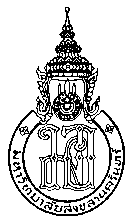 แบบประเมินคุณภาพของผลงานจากวิทยานิพนธ์ที่มีลักษณะเป็นนวัตกรรมหรือผลงานสร้างสรรค์(ในกรณีที่ต้องการใช้ผลงานจากวิทยานิพนธ์ที่มีลักษณะเป็นนวัตกรรมหรือผลงานสร้างสรรค์เพื่อทดแทนผลงานตีพิมพ์ การสอบวิทยานิพนธ์ต้องใช้ บว 5 และแบบฟอร์มนี้ควบคู่กัน)วันที่ …….…. เดือน …………….…………. พ.ศ. ………….…เรียน	คณบดีบัณฑิตวิทยาลัยตามที่นาย/นาง/นางสาว..................................................................... รหัสนักศึกษา............................................................นักศึกษาระดับปริญญาโท/เอก สาขาวิชา....................................................................ได้สอบวิทยานิพนธ์โดยมีผลงานจากวิทยานิพนธ์ที่มีลักษณะเป็นนวัตกรรมหรือผลงานสร้างสรรค์ ซึ่งผู้สอบประสงค์ใช้ผลงานนี้ทดแทนผลงานตีพิมพ์ 1 ชิ้นในการขอสำเร็จการศึกษา ผลงานดังกล่าวจัดเป็น (กรุณาเลือกเพียงตัวเลือกเดียว หากไม่แน่ใจให้ศึกษานิยามจากประกาศมหาวิทยาลัยสงขลานครินทร์ เรื่อง หลักเกณฑ์การประเมินคุณภาพวิทยานิพนธ์ที่เป็นผลงานนวัตกรรมหรือผลงานสร้างสรรค์เพื่อใช้ขอสำเร็จการศึกษาในมหาวิทยาลัยสงขลานครินทร์)	 ผลงานวิทยานิพนธ์เพื่ออุตสาหกรรมและพาณิชยกรรม	 ผลงานวิทยานิพนธ์เพื่อพัฒนานโยบายสาธารณะ	 ผลงานวิทยานิพนธ์ที่รับใช้สังคม	 ผลงานวิทยานิพนธ์ที่เป็นงานสร้างสรรค์ด้านวิทยาศาสตร์และเทคโนโลยี	 ผลงานวิทยานิพนธ์ที่เป็นงานสร้างสรรค์ด้านสุนทรียะ ศิลปะคณะกรรมการสอบวิทยานิพนธ์ได้ประเมินคุณภาพของผลงานนวัตกรรมหรือผลงานสร้างสรรค์แล้วตามเกณฑ์ในเอกสารแนบท้ายและได้ผลดังนี้ (กรุณาเลือกประเมินผลงานโดยใช้แบบฟอร์มที่ตรงตามประเภทผลงานที่ระบุข้างต้นและระดับปริญญา) คุณภาพเป็นไปตามเกณฑ์                             คุณภาพไม่เป็นไปตามเกณฑ์ อื่น ๆ ระบุ ……………………………………………………………………………………………..……..แบบฟอร์มและเกณฑ์ในการประเมิน(กรุณาเลือกแบบฟอร์มประเมินผลงานเพียงแบบเดียวที่ตรงตามประเภทผลงานและระดับปริญญาของนักศึกษา)1 ก. ผลงานวิทยานิพนธ์เพื่ออุตสาหกรรมและพาณิชยกรรม (ระดับปริญญาโท)1 ข. ผลงานวิทยานิพนธ์เพื่ออุตสาหกรรมและพาณิชยกรรม (ระดับปริญญาเอก)2 ก. ผลงานวิทยานิพนธ์เพื่อพัฒนานโยบายสาธารณะ (ระดับปริญญาโท)2 ข. ผลงานวิทยานิพนธ์เพื่อพัฒนานโยบายสาธารณะ (ระดับปริญญาเอก)3 ก. ผลงานวิทยานิพนธ์ที่รับใช้สังคม (ระดับปริญญาโท)3 ข. ผลงานวิทยานิพนธ์ที่รับใช้สังคม (ระดับปริญญาเอก)4. ก. ผลงานสร้างสรรค์ด้านวิทยาศาสตร์และเทคโนโลยี (ระดับปริญญาโท)   	4. ข. ผลงานสร้างสรรค์ด้านวิทยาศาสตร์และเทคโนโลยี (ระดับปริญญาเอก)ก. ผลงานสร้างสรรค์ด้านสุนทรียะ ศิลปะ (ระดับปริญญาโท)ข. ผลงานสร้างสรรค์ด้านสุนทรียะ ศิลปะ (ระดับปริญญาโท)1.	สำหรับนักศึกษาลงชื่อ.....................................................................นักศึกษา(....................................….................................)….……../…………………../…………...2. สำหรับคณะกรรมการสอบ ลงชื่อ......................................................ประธานคณะกรรมการสอบ(.................................….....................................)….……../…………………../…………...3. สำหรับวิทยาลัยฯลงนาม............................................................................(..................................…........................................)รองคณบดีฝ่ายวิชาการ….……../………………../…………...4.  สำหรับบัณฑิตวิทยาลัย  ลงนาม............................................................................. (........................................….............................)คณบดีบัณฑิตวิทยาลัย….……../…………………../…………...ระดับปริญญาโท ผลการประเมินเกณฑ์ผ่าน คือ ต้องได้ผลการประเมินอย่างน้อยระดับ 3 ในทุกประเด็น หากมีบางประเด็นได้ผลการปประเมินน้อยกว่า 3 หรือประเมินไม่ได้ ขอให้คณะกรรมการสอบตัดสินคุณภาพผลงานโดยรวมตามดุลยพินิจเกณฑ์ผ่าน คือ ต้องได้ผลการประเมินอย่างน้อยระดับ 3 ในทุกประเด็น หากมีบางประเด็นได้ผลการปประเมินน้อยกว่า 3 หรือประเมินไม่ได้ ขอให้คณะกรรมการสอบตัดสินคุณภาพผลงานโดยรวมตามดุลยพินิจมีการรวบรวมข้อมูลและสารสนเทศที่ชัดเจนเพื่อระบุปัญหาหรือความต้องการ โดยการมีส่วนร่วมของบุคลลในอุตสาหกรรม/พาณิชยกรรมกลุ่มเป้าหมาย 1 ไม่เป็นไปตามเกณฑ์อย่างมาก 2 ไม่เป็นไปตามเกณฑ์ 3 โดยรวมแล้วเป็นไปตามเกณฑ์ 4 เป็นไปตามเกณฑ์ 5 เป็นไปตามเกณฑ์อย่างชัดเจน ประเมินไม่ได้มีการวิเคราะห์หรือสังเคราะห์ความรู้เพื่อใช้แก้ไขปัญหาที่เกิดขึ้น 1 ไม่เป็นไปตามเกณฑ์อย่างมาก 2 ไม่เป็นไปตามเกณฑ์ 3 โดยรวมแล้วเป็นไปตามเกณฑ์ 4 เป็นไปตามเกณฑ์ 5 เป็นไปตามเกณฑ์อย่างชัดเจน ประเมินไม่ได้ผลงานวิทยานิพนธ์ถูกนำไปใช้ประโยชน์โดยมีส่วนช่วยทำให้เข้าใจสถานการณ์/ปัญหาที่พบในอุตสาหกรรม/พาณิชยกรรมดีขึ้น หรือมีแนวโน้มที่จะทำให้เกิดการเปลี่ยนแปลงในทางที่ดีขึ้นอย่างเป็นที่ประจักษ์ หรือมีแนวโน้มก่อให้เกิดการพัฒนาอุตสาหกรรม/พาณิชยกรรมนั้น 1 ไม่เป็นไปตามเกณฑ์อย่างมาก 2 ไม่เป็นไปตามเกณฑ์ 3 โดยรวมแล้วเป็นไปตามเกณฑ์ 4 เป็นไปตามเกณฑ์ 5 เป็นไปตามเกณฑ์อย่างชัดเจน ประเมินไม่ได้ระดับปริญญาเอกผลการประเมินเกณฑ์ผ่าน คือ ต้องได้ผลการประเมินอย่างน้อยระดับ 3 ในทุกประเด็น หากมีบางประเด็นได้ผลการปประเมินน้อยกว่า 3 หรือประเมินไม่ได้ ขอให้คณะกรรมการสอบตัดสินคุณภาพผลงานโดยรวมตามดุลยพินิจ ทั้งนี้ ขอให้คณะกรรมการให้ความสำคัญกับเกณฑ์ข้อสุดท้ายมากเป็นพิเศษ เพราะเกณฑ์ข้อนี้เป็นเกณฑ์ระดับของปริญญาเอก แต่ข้ออื่น ๆ เป็นเกณฑ์เหมือนในระดับปริญญาโทเกณฑ์ผ่าน คือ ต้องได้ผลการประเมินอย่างน้อยระดับ 3 ในทุกประเด็น หากมีบางประเด็นได้ผลการปประเมินน้อยกว่า 3 หรือประเมินไม่ได้ ขอให้คณะกรรมการสอบตัดสินคุณภาพผลงานโดยรวมตามดุลยพินิจ ทั้งนี้ ขอให้คณะกรรมการให้ความสำคัญกับเกณฑ์ข้อสุดท้ายมากเป็นพิเศษ เพราะเกณฑ์ข้อนี้เป็นเกณฑ์ระดับของปริญญาเอก แต่ข้ออื่น ๆ เป็นเกณฑ์เหมือนในระดับปริญญาโทมีการรวบรวมข้อมูลและสารสนเทศที่ชัดเจนเพื่อระบุปัญหาหรือความต้องการ โดยการมีส่วนร่วมของบุคลลในอุตสาหกรรม/พาณิชยกรรมกลุ่มเป้าหมาย 1 ไม่เป็นไปตามเกณฑ์อย่างมาก 2 ไม่เป็นไปตามเกณฑ์ 3 โดยรวมแล้วเป็นไปตามเกณฑ์ 4 เป็นไปตามเกณฑ์ 5 เป็นไปตามเกณฑ์อย่างชัดเจน ประเมินไม่ได้มีการวิเคราะห์หรือสังเคราะห์ความรู้เพื่อใช้แก้ไขปัญหาที่เกิดขึ้น 1 ไม่เป็นไปตามเกณฑ์อย่างมาก 2 ไม่เป็นไปตามเกณฑ์ 3 โดยรวมแล้วเป็นไปตามเกณฑ์ 4 เป็นไปตามเกณฑ์ 5 เป็นไปตามเกณฑ์อย่างชัดเจน ประเมินไม่ได้ผลงานวิทยานิพนธ์ถูกนำไปใช้ประโยชน์โดยต้องสามารถนำไปใช้ในการแก้ปัญหาจนเกิดการเปลี่ยนแปลงในทางที่ดีขึ้นอย่างเป็นที่ประจักษ์ หรือก่อให้เกิดการพัฒนาให้กับอุตสาหกรรม/พาณิชยกรรมได้ หรือก่อให้เกิดการเปลี่ยนแปลงเชิงนโยบายในระดับท้องถิ่น จังหวัด หรือประเทศอย่างเป็นรูปธรรม (เกณฑ์ข้อนี้จำเพาะกับระดับปริญญาเอก) 1 ไม่เป็นไปตามเกณฑ์อย่างมาก 2 ไม่เป็นไปตามเกณฑ์ 3 โดยรวมแล้วเป็นไปตามเกณฑ์ 4 เป็นไปตามเกณฑ์ 5 เป็นไปตามเกณฑ์อย่างชัดเจน ประเมินไม่ได้ระดับปริญญาโท ผลการประเมินเกณฑ์ผ่าน คือ ต้องได้ผลการประเมินอย่างน้อยระดับ 3 ในทุกประเด็น หากมีบางประเด็นได้ผลการปประเมินน้อยกว่า 3 หรือประเมินไม่ได้ ขอให้คณะกรรมการสอบตัดสินคุณภาพผลงานโดยรวมตามดุลยพินิจเกณฑ์ผ่าน คือ ต้องได้ผลการประเมินอย่างน้อยระดับ 3 ในทุกประเด็น หากมีบางประเด็นได้ผลการปประเมินน้อยกว่า 3 หรือประเมินไม่ได้ ขอให้คณะกรรมการสอบตัดสินคุณภาพผลงานโดยรวมตามดุลยพินิจเป็นผลงานที่วิเคราะห์/สังเคราะห์โดยมีข้อมูลหรือเหตุผลสนับสนุน 1 ไม่เป็นไปตามเกณฑ์อย่างมาก 2 ไม่เป็นไปตามเกณฑ์ 3 โดยรวมแล้วเป็นไปตามเกณฑ์ 4 เป็นไปตามเกณฑ์ 5 เป็นไปตามเกณฑ์อย่างชัดเจน ประเมินไม่ได้ทำให้เข้าใจสภาพของปัญหาและค้นพบนโยบายที่เชื่อได้ว่าจะนำไปสู่การแก้ปัญหาได้อย่างยั่งยืน 1 ไม่เป็นไปตามเกณฑ์อย่างมาก 2 ไม่เป็นไปตามเกณฑ์ 3 โดยรวมแล้วเป็นไปตามเกณฑ์ 4 เป็นไปตามเกณฑ์ 5 เป็นไปตามเกณฑ์อย่างชัดเจน ประเมินไม่ได้มีการนำเสนอร่างนโยบาย กฎหมาย แผน คำสั่ง หรือมาตรการอื่นใดต่อผู้มีส่วนได้เสีย/เจ้าหน้าที่ผู้รับผิดชอบในนโยบายสาธารณะนั้น ๆ 1 ไม่เป็นไปตามเกณฑ์อย่างมาก 2 ไม่เป็นไปตามเกณฑ์ 3 โดยรวมแล้วเป็นไปตามเกณฑ์ 4 เป็นไปตามเกณฑ์ 5 เป็นไปตามเกณฑ์อย่างชัดเจน ประเมินไม่ได้ระดับปริญญาเอกผลการประเมินเกณฑ์ผ่าน คือ ต้องได้ผลการประเมินอย่างน้อยระดับ 3 ในทุกประเด็น หากมีบางประเด็นได้ผลการปประเมินน้อยกว่า 3 หรือประเมินไม่ได้ ขอให้คณะกรรมการสอบตัดสินคุณภาพผลงานโดยรวมตามดุลยพินิจ ทั้งนี้ ขอให้คณะกรรมการให้ความสำคัญกับเกณฑ์สองข้อสุดท้ายมากเป็นพิเศษ เพราะเป็นเกณฑ์ระดับของปริญญาเอก แต่ข้ออื่น ๆ เป็นเกณฑ์เหมือนในระดับปริญญาโทเกณฑ์ผ่าน คือ ต้องได้ผลการประเมินอย่างน้อยระดับ 3 ในทุกประเด็น หากมีบางประเด็นได้ผลการปประเมินน้อยกว่า 3 หรือประเมินไม่ได้ ขอให้คณะกรรมการสอบตัดสินคุณภาพผลงานโดยรวมตามดุลยพินิจ ทั้งนี้ ขอให้คณะกรรมการให้ความสำคัญกับเกณฑ์สองข้อสุดท้ายมากเป็นพิเศษ เพราะเป็นเกณฑ์ระดับของปริญญาเอก แต่ข้ออื่น ๆ เป็นเกณฑ์เหมือนในระดับปริญญาโทเป็นผลงานที่วิเคราะห์/สังเคราะห์โดยมีข้อมูลหรือเหตุผลสนับสนุน 1 ไม่เป็นไปตามเกณฑ์อย่างมาก 2 ไม่เป็นไปตามเกณฑ์ 3 โดยรวมแล้วเป็นไปตามเกณฑ์ 4 เป็นไปตามเกณฑ์ 5 เป็นไปตามเกณฑ์อย่างชัดเจน ประเมินไม่ได้ทำให้เข้าใจสภาพของปัญหาและค้นพบนโยบายที่เชื่อได้ว่าจะนำไปสู่การแก้ปัญหาได้อย่างยั่งยืน 1 ไม่เป็นไปตามเกณฑ์อย่างมาก 2 ไม่เป็นไปตามเกณฑ์ 3 โดยรวมแล้วเป็นไปตามเกณฑ์ 4 เป็นไปตามเกณฑ์ 5 เป็นไปตามเกณฑ์อย่างชัดเจน ประเมินไม่ได้ข้อเสนอใหม่ที่ครอบคลุมการแก้ปัญหาหรือการพัฒนาที่กว้างขวางกว่าข้อเสนอเดิมที่เคยมี (เกณฑ์ข้อนี้จำเพาะกับระดับปริญญาเอก) 1 ไม่เป็นไปตามเกณฑ์อย่างมาก 2 ไม่เป็นไปตามเกณฑ์ 3 โดยรวมแล้วเป็นไปตามเกณฑ์ 4 เป็นไปตามเกณฑ์ 5 เป็นไปตามเกณฑ์อย่างชัดเจน ประเมินไม่ได้ร่างนโยบาย กฎหมาย แผน คำสั่ง หรือมาตรการที่นำเสนอได้รับการอ้างอิงโดยผู้เกี่ยวข้อง หรือมีการนำไปสู่การพิจารณาหรือดำเนินการโดยผู้มีหน้าที่เกี่ยวข้อง (เกณฑ์ข้อนี้จำเพาะกับระดับปริญญาเอก) 1 ไม่เป็นไปตามเกณฑ์อย่างมาก 2 ไม่เป็นไปตามเกณฑ์ 3 โดยรวมแล้วเป็นไปตามเกณฑ์ 4 เป็นไปตามเกณฑ์ 5 เป็นไปตามเกณฑ์อย่างชัดเจน ประเมินไม่ได้ระดับปริญญาโท ผลการประเมินเกณฑ์ผ่าน คือ ต้องได้ผลการประเมินอย่างน้อยระดับ 3 ในทุกประเด็น หากมีบางประเด็นได้ผลการปประเมินน้อยกว่า 3 หรือประเมินไม่ได้ ขอให้คณะกรรมการสอบตัดสินคุณภาพผลงานโดยรวมตามดุลยพินิจเกณฑ์ผ่าน คือ ต้องได้ผลการประเมินอย่างน้อยระดับ 3 ในทุกประเด็น หากมีบางประเด็นได้ผลการปประเมินน้อยกว่า 3 หรือประเมินไม่ได้ ขอให้คณะกรรมการสอบตัดสินคุณภาพผลงานโดยรวมตามดุลยพินิจมีการรวบรวมข้อมูลและสารสนเทศที่ชัดเจนเพื่อระบุปัญหาหรือความต้องการโดยการมีส่วนร่วมของสังคมกลุ่มเป้าหมาย บุคลากรภาครัฐ หรือบุคลากรภาคเอกชน 1 ไม่เป็นไปตามเกณฑ์อย่างมาก 2 ไม่เป็นไปตามเกณฑ์ 3 โดยรวมแล้วเป็นไปตามเกณฑ์ 4 เป็นไปตามเกณฑ์ 5 เป็นไปตามเกณฑ์อย่างชัดเจน ประเมินไม่ได้มีการวิเคราะห์หรือสังเคราะห์ความรู้ที่สามารถแก้ปัญหาที่เกิดขึ้น หรือทำความเข้าใจสถานการณ์ 1 ไม่เป็นไปตามเกณฑ์อย่างมาก 2 ไม่เป็นไปตามเกณฑ์ 3 โดยรวมแล้วเป็นไปตามเกณฑ์ 4 เป็นไปตามเกณฑ์ 5 เป็นไปตามเกณฑ์อย่างชัดเจน ประเมินไม่ได้ผลงานวิทยานิพนธ์ต้องมีแนวโน้มทำให้เกิดการเปลี่ยนแปลงในทางที่ดีขึ้นหรือมีแนวโน้มก่อให้เกิดการพัฒนาชุมชน สังคม องค์กรภาครัฐ หรือองค์กรภาคเอกชน 1 ไม่เป็นไปตามเกณฑ์อย่างมาก 2 ไม่เป็นไปตามเกณฑ์ 3 โดยรวมแล้วเป็นไปตามเกณฑ์ 4 เป็นไปตามเกณฑ์ 5 เป็นไปตามเกณฑ์อย่างชัดเจน ประเมินไม่ได้ระดับปริญญาเอกผลการประเมินเกณฑ์ผ่าน คือ ต้องได้ผลการประเมินอย่างน้อยระดับ 3 ในทุกประเด็น หากมีบางประเด็นได้ผลการปประเมินน้อยกว่า 3 หรือประเมินไม่ได้ ขอให้คณะกรรมการสอบตัดสินคุณภาพผลงานโดยรวมตามดุลยพินิจ ทั้งนี้ ขอให้คณะกรรมการให้ความสำคัญกับเกณฑ์สองข้อสุดท้ายมากเป็นพิเศษ เพราะเกณฑ์ข้อนี้เป็นเกณฑ์ระดับของปริญญาเอก แต่ข้ออื่น ๆ เป็นเกณฑ์เหมือนในระดับปริญญาโทเกณฑ์ผ่าน คือ ต้องได้ผลการประเมินอย่างน้อยระดับ 3 ในทุกประเด็น หากมีบางประเด็นได้ผลการปประเมินน้อยกว่า 3 หรือประเมินไม่ได้ ขอให้คณะกรรมการสอบตัดสินคุณภาพผลงานโดยรวมตามดุลยพินิจ ทั้งนี้ ขอให้คณะกรรมการให้ความสำคัญกับเกณฑ์สองข้อสุดท้ายมากเป็นพิเศษ เพราะเกณฑ์ข้อนี้เป็นเกณฑ์ระดับของปริญญาเอก แต่ข้ออื่น ๆ เป็นเกณฑ์เหมือนในระดับปริญญาโทมีการรวบรวมข้อมูลและสารสนเทศที่ชัดเจนเพื่อระบุปัญหาหรือความต้องการโดยการมีส่วนร่วมของสังคมกลุ่มเป้าหมาย บุคลากรภาครัฐ หรือบุคลากรภาคเอกชน 1 ไม่เป็นไปตามเกณฑ์อย่างมาก 2 ไม่เป็นไปตามเกณฑ์ 3 โดยรวมแล้วเป็นไปตามเกณฑ์ 4 เป็นไปตามเกณฑ์ 5 เป็นไปตามเกณฑ์อย่างชัดเจน ประเมินไม่ได้มีการวิเคราะห์หรือสังเคราะห์ความรู้ที่สามารถแก้ปัญหาที่เกิดขึ้น หรือทำความเข้าใจสถานการณ์ 1 ไม่เป็นไปตามเกณฑ์อย่างมาก 2 ไม่เป็นไปตามเกณฑ์ 3 โดยรวมแล้วเป็นไปตามเกณฑ์ 4 เป็นไปตามเกณฑ์ 5 เป็นไปตามเกณฑ์อย่างชัดเจน ประเมินไม่ได้ผลงานวิทยานิพนธ์ทำให้เกิดการเปลี่ยนแปลงในทางที่ดีขึ้นอย่างเป็นที่ประจักษ์หรือก่อให้เกิดการพัฒนาชุมชน สังคม องค์กรภาครัฐ หรือองค์กรภาคเอกชน (เกณฑ์ข้อนี้จำเพาะกับระดับปริญญาเอก) 1 ไม่เป็นไปตามเกณฑ์อย่างมาก 2 ไม่เป็นไปตามเกณฑ์ 3 โดยรวมแล้วเป็นไปตามเกณฑ์ 4 เป็นไปตามเกณฑ์ 5 เป็นไปตามเกณฑ์อย่างชัดเจน ประเมินไม่ได้ต้องสามารถนำมาใช้เป็นแบบอย่างในการแก้ไขปัญหาของสังคม องค์กรภาครัฐ หรือองค์กรภาคเอกชนอื่นได้ หรือก่อให้เกิดการเปลี่ยนแปลงเชิงนโยบายในระดับจังหวัดหรือประเทศอย่างเป็นรูปธรรม (เกณฑ์ข้อนี้จำเพาะกับระดับปริญญาเอก) 1 ไม่เป็นไปตามเกณฑ์อย่างมาก 2 ไม่เป็นไปตามเกณฑ์ 3 โดยรวมแล้วเป็นไปตามเกณฑ์ 4 เป็นไปตามเกณฑ์ 5 เป็นไปตามเกณฑ์อย่างชัดเจน ประเมินไม่ได้ระดับปริญญาโท ผลการประเมินเกณฑ์ผ่าน คือ ต้องได้ผลการประเมินอย่างน้อยระดับ 3 ในทุกประเด็น หากมีบางประเด็นได้ผลการปประเมินน้อยกว่า 3 หรือประเมินไม่ได้ ขอให้คณะกรรมการสอบตัดสินคุณภาพผลงานโดยรวมตามดุลยพินิจเกณฑ์ผ่าน คือ ต้องได้ผลการประเมินอย่างน้อยระดับ 3 ในทุกประเด็น หากมีบางประเด็นได้ผลการปประเมินน้อยกว่า 3 หรือประเมินไม่ได้ ขอให้คณะกรรมการสอบตัดสินคุณภาพผลงานโดยรวมตามดุลยพินิจเป็นผลงานที่แสดงให้เห็นถึงความคิดสร้างสรรค์ซึ่งต้องใช้ความรู้เชิงวิชาการ 1 ไม่เป็นไปตามเกณฑ์อย่างมาก 2 ไม่เป็นไปตามเกณฑ์ 3 โดยรวมแล้วเป็นไปตามเกณฑ์ 4 เป็นไปตามเกณฑ์ 5 เป็นไปตามเกณฑ์อย่างชัดเจน ประเมินไม่ได้มีผลการทดสอบตามหลักวิชาที่ชัดเจน เชื่อถือได้ และการนำผลงานนั้นไปใช้มีศักยภาพในการส่งผลกระทบทางเศรษฐกิจหรือทางสังคมในระดับปานกลาง 1 ไม่เป็นไปตามเกณฑ์อย่างมาก 2 ไม่เป็นไปตามเกณฑ์ 3 โดยรวมแล้วเป็นไปตามเกณฑ์ 4 เป็นไปตามเกณฑ์ 5 เป็นไปตามเกณฑ์อย่างชัดเจน ประเมินไม่ได้ระดับปริญญาเอกผลการประเมินเกณฑ์ผ่าน คือ ต้องได้ผลการประเมินอย่างน้อยระดับ 3 ในทุกประเด็น หากมีบางประเด็นได้ผลการปประเมินน้อยกว่า 3 หรือประเมินไม่ได้ ขอให้คณะกรรมการสอบตัดสินคุณภาพผลงานโดยรวมตามดุลยพินิจ ทั้งนี้ ขอให้คณะกรรมการให้ความสำคัญกับเกณฑ์สองข้อสุดท้ายมากเป็นพิเศษ เพราะเกณฑ์ข้อนี้เป็นเกณฑ์ระดับของปริญญาเอก แต่ข้ออื่น ๆ เป็นเกณฑ์เหมือนในระดับปริญญาโทเกณฑ์ผ่าน คือ ต้องได้ผลการประเมินอย่างน้อยระดับ 3 ในทุกประเด็น หากมีบางประเด็นได้ผลการปประเมินน้อยกว่า 3 หรือประเมินไม่ได้ ขอให้คณะกรรมการสอบตัดสินคุณภาพผลงานโดยรวมตามดุลยพินิจ ทั้งนี้ ขอให้คณะกรรมการให้ความสำคัญกับเกณฑ์สองข้อสุดท้ายมากเป็นพิเศษ เพราะเกณฑ์ข้อนี้เป็นเกณฑ์ระดับของปริญญาเอก แต่ข้ออื่น ๆ เป็นเกณฑ์เหมือนในระดับปริญญาโทเป็นผลงานที่แสดงให้เห็นถึงความคิดสร้างสรรค์ซึ่งต้องใช้ความรู้เชิงวิชาการ 1 ไม่เป็นไปตามเกณฑ์อย่างมาก 2 ไม่เป็นไปตามเกณฑ์ 3 โดยรวมแล้วเป็นไปตามเกณฑ์ 4 เป็นไปตามเกณฑ์ 5 เป็นไปตามเกณฑ์อย่างชัดเจน ประเมินไม่ได้เป็นผลงานที่แสดงให้เห็นถึงความคิดสร้างสรรค์ซึ่งต้องใช้ความรู้เชิงวิชาการในระดับที่ลึกซึ้งมากกว่าระดับปริญญาโท (ทั้งนี้ตามดุลยพินิจของกรรมการ ประกอบกับการพิจารณาเกณฑ์ในระดับปริญญาโท)(เกณฑ์ข้อนี้จำเพาะกับระดับปริญญาเอก) 1 ไม่เป็นไปตามเกณฑ์อย่างมาก 2 ไม่เป็นไปตามเกณฑ์ 3 โดยรวมแล้วเป็นไปตามเกณฑ์ 4 เป็นไปตามเกณฑ์ 5 เป็นไปตามเกณฑ์อย่างชัดเจน ประเมินไม่ได้มีผลการทดสอบตามหลักวิชาที่ชัดเจน เชื่อถือได้ และการนำผลงานนั้นไปใช้มีศักยภาพในการส่งผลกระทบทางเศรษฐกิจหรือทางสังคมในระดับสูง(เกณฑ์ข้อนี้จำเพาะกับระดับปริญญาเอก) 1 ไม่เป็นไปตามเกณฑ์อย่างมาก 2 ไม่เป็นไปตามเกณฑ์ 3 โดยรวมแล้วเป็นไปตามเกณฑ์ 4 เป็นไปตามเกณฑ์ 5 เป็นไปตามเกณฑ์อย่างชัดเจน ประเมินไม่ได้ระดับปริญญาโท ผลการประเมินเกณฑ์ผ่าน คือ ต้องได้ผลการประเมินอย่างน้อยระดับ 3 ในทุกประเด็น หากมีบางประเด็นได้ผลการปประเมินน้อยกว่า 3 หรือประเมินไม่ได้ ขอให้คณะกรรมการสอบตัดสินคุณภาพผลงานโดยรวมตามดุลยพินิจเกณฑ์ผ่าน คือ ต้องได้ผลการประเมินอย่างน้อยระดับ 3 ในทุกประเด็น หากมีบางประเด็นได้ผลการปประเมินน้อยกว่า 3 หรือประเมินไม่ได้ ขอให้คณะกรรมการสอบตัดสินคุณภาพผลงานโดยรวมตามดุลยพินิจเป็นผลงานที่มีคุณค่าทางศิลปะ 1 ไม่เป็นไปตามเกณฑ์อย่างมาก 2 ไม่เป็นไปตามเกณฑ์ 3 โดยรวมแล้วเป็นไปตามเกณฑ์ 4 เป็นไปตามเกณฑ์ 5 เป็นไปตามเกณฑ์อย่างชัดเจน ประเมินไม่ได้ผู้สร้างสรรค์สามารถอธิบายหลักการและกระบวนการสร้างสรรค์ที่สื่อความกับผู้รับได้เป็นอย่างดี 1 ไม่เป็นไปตามเกณฑ์อย่างมาก 2 ไม่เป็นไปตามเกณฑ์ 3 โดยรวมแล้วเป็นไปตามเกณฑ์ 4 เป็นไปตามเกณฑ์ 5 เป็นไปตามเกณฑ์อย่างชัดเจน ประเมินไม่ได้ระดับปริญญาเอกผลการประเมินเกณฑ์ผ่าน คือ ต้องได้ผลการประเมินอย่างน้อยระดับ 3 ในทุกประเด็น หากมีบางประเด็นได้ผลการปประเมินน้อยกว่า 3 หรือประเมินไม่ได้ ขอให้คณะกรรมการสอบตัดสินคุณภาพผลงานโดยรวมตามดุลยพินิจ ทั้งนี้ ขอให้คณะกรรมการให้ความสำคัญกับเกณฑ์ข้อสุดท้ายมากเป็นพิเศษ เพราะเกณฑ์ข้อนี้เป็นเกณฑ์ระดับของปริญญาเอก แต่ข้ออื่น ๆ เป็นเกณฑ์เหมือนในระดับปริญญาโทเกณฑ์ผ่าน คือ ต้องได้ผลการประเมินอย่างน้อยระดับ 3 ในทุกประเด็น หากมีบางประเด็นได้ผลการปประเมินน้อยกว่า 3 หรือประเมินไม่ได้ ขอให้คณะกรรมการสอบตัดสินคุณภาพผลงานโดยรวมตามดุลยพินิจ ทั้งนี้ ขอให้คณะกรรมการให้ความสำคัญกับเกณฑ์ข้อสุดท้ายมากเป็นพิเศษ เพราะเกณฑ์ข้อนี้เป็นเกณฑ์ระดับของปริญญาเอก แต่ข้ออื่น ๆ เป็นเกณฑ์เหมือนในระดับปริญญาโทเป็นผลงานที่มีคุณค่าทางศิลปะ 1 ไม่เป็นไปตามเกณฑ์อย่างมาก 2 ไม่เป็นไปตามเกณฑ์ 3 โดยรวมแล้วเป็นไปตามเกณฑ์ 4 เป็นไปตามเกณฑ์ 5 เป็นไปตามเกณฑ์อย่างชัดเจน ประเมินไม่ได้ผู้สร้างสรรค์สามารถอธิบายหลักการและกระบวนการสร้างสรรค์ที่สื่อความกับผู้รับได้เป็นอย่างดี 1 ไม่เป็นไปตามเกณฑ์อย่างมาก 2 ไม่เป็นไปตามเกณฑ์ 3 โดยรวมแล้วเป็นไปตามเกณฑ์ 4 เป็นไปตามเกณฑ์ 5 เป็นไปตามเกณฑ์อย่างชัดเจน ประเมินไม่ได้เป็นตัวอย่างอันดีที่ยังประโยชน์เด่นชัดต่อวรรณกรรมศึกษา วิชาการด้านการเขียนสร้างสรรค์ (creative writing) และการศึกษาศิลปะแขนงนั้น ๆ(เกณฑ์ข้อนี้จำเพาะกับระดับปริญญาเอก) 1 ไม่เป็นไปตามเกณฑ์อย่างมาก 2 ไม่เป็นไปตามเกณฑ์ 3 โดยรวมแล้วเป็นไปตามเกณฑ์ 4 เป็นไปตามเกณฑ์ 5 เป็นไปตามเกณฑ์อย่างชัดเจน ประเมินไม่ได้